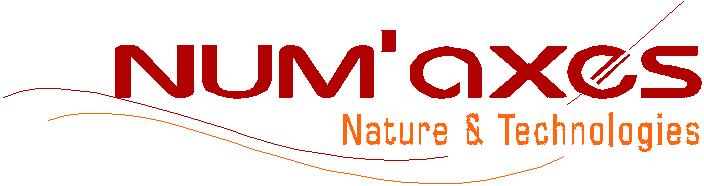 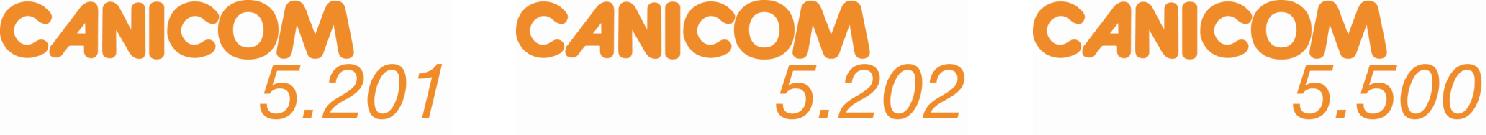 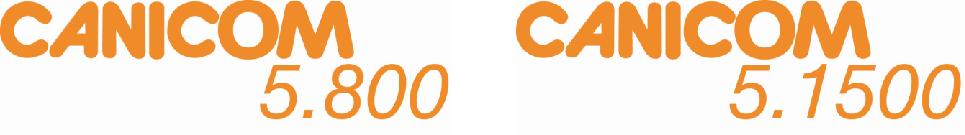 UŽIVATELSKÝ MANUÁLDECLARATION « CE » DE CONFORMITE « EC » PROHLÁŠENÍ O SHODĚ Směrnice R&TTE 1999/5/CENUM’AXES déclare que / deklaruje želes colliers d’éducation / výcvikové obojkyCANICOM 5.201 / CANICOM 5.202 / CANICOM 5.500 / CANICOM 5.800 / CANICOM 5.1500satisfont à toutes les dispositions de la Directive N° 1999/5/CE du Conseil Européen vyhovuje všem dispozicím Evropské rady R&TTE směrnicím dále N° 1999/5/ECet sont conformes aux normes suivantes / a je v souladu s normami níže:ETSI EN 300 220-1 (V2.3.1-2010/02) / ETSI EN 300 220-2 (V2.3.1-2010/02) / EN 62311 (2008)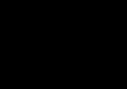 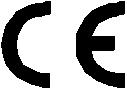 NUM’AXESZ.A.C. des Aulnaies – 745 rue de la Bergeresse – BP 30157 45161 OLIVET CEDEX – FRANCETél. + 33 (0)2 38 63 64 40 / Fax + 33 (0)2 38 63 31 00Février 2013 – M. Pascal GOUACHE – Président du Directoire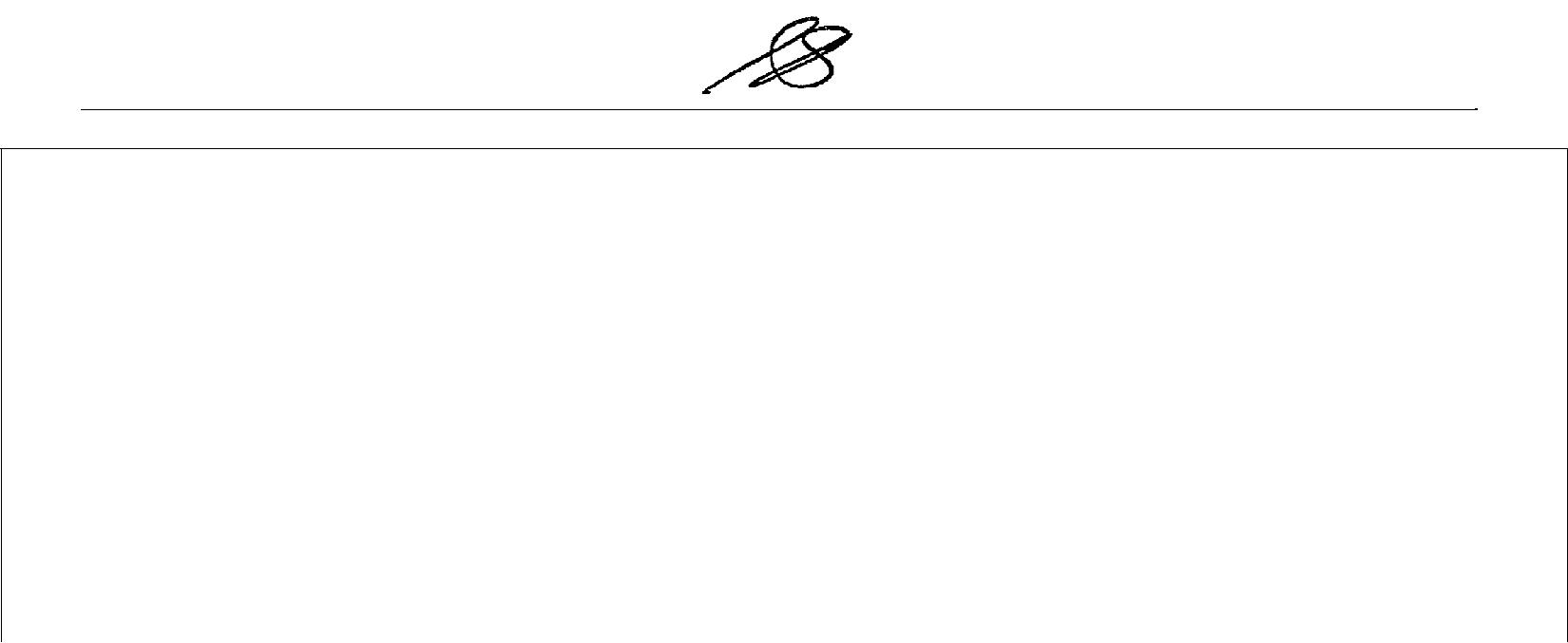 VAROVÁNÍKaždá osoba s individuálním přístrojem pro podporu srdeční činnosti (kardiostimulátor, defibrilátor) musí být opatrná při užití výrobků CANICOM 5 řada.Tato zařízení vysílají magnetická pole (magnet je umístěn v dálkovém ovladači a v all-in-one příslušenství).Frekvence= 869.525 MHzTypická emisní energie= 3 mW pro CANICOM 5.201 a CANICOM 5.202 Typická emisní energie = 10 mW pro CANICOM 5.500Typická emisní energie = 125 mW pro CANICOM 5.800 Maximální emisní energie = 500 mW pro CANICOM 5.1500Děkujeme, že jste si vybrali NUM’AXES produkt.Před užitím produktu, prosím, přečtěte si pozorně instrukce v tomto manuálu a ponechte si ho pro budoucí použití. CANICOM 5 řada – uživatelský manuál– indice A	1/12Před použitím obojku, doporučujeme aby vašeho psa zkontroloval veterinář, pro ujištění se, že může nosit obojek.Kontrolujte pravidelně krk svého psa, opakovaným třením obojku o kůži krku zvířete, může způsobit podráždění. Jestli se tak stane, sundejt obojek, dokud se podráždění nezahojí.Nenechávejte psovi obojek na krku déle než 8 hodin denně.Vždy začniěte na nejnižší úrovni stimulace a definujte úroveň, na kterou pes reaguje, jejim postupným zvyšováním.Neváhejte kontaktovat profesionálního trenéra pro jakoukoli radu.Obsah balení1 CANICOM 5 přijímač obojku je osazen krátkými kontaktními body a popruhem 1 lithiová 3-V CR2 baterie pro obojek 1 CANICOM 5.201 dálkové vládání je vybaveno 1 lithiovou 3-V CR2450 baterií NEBO 1 CANICOM 5.202 dálkové vládání je vybaveno 1 lithiovou 3-V CR2450 batzerií NEBO 1 CANICOM 5.500 dálkové vládání je vybaveno 1 lithiovou 3-V CR2 baterií NEBO 1 CANICOM 5.800 dálkové vládání je vybaveno 1 lithiovou 3-V CR2 baterií NEBO 1 CANICOM 5.1500 dálkové vládání je vybaveno 2 alkalickými LR06 bateriemi 1 all-in-one příslušenství: klíč na odšroubování krytu baterie obojku + magnetický klíč + testovací výbojka + 1 pár dlouhé kontaktní body 1 popruh 1 DVD uživatelský manuálPopis produktu 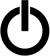 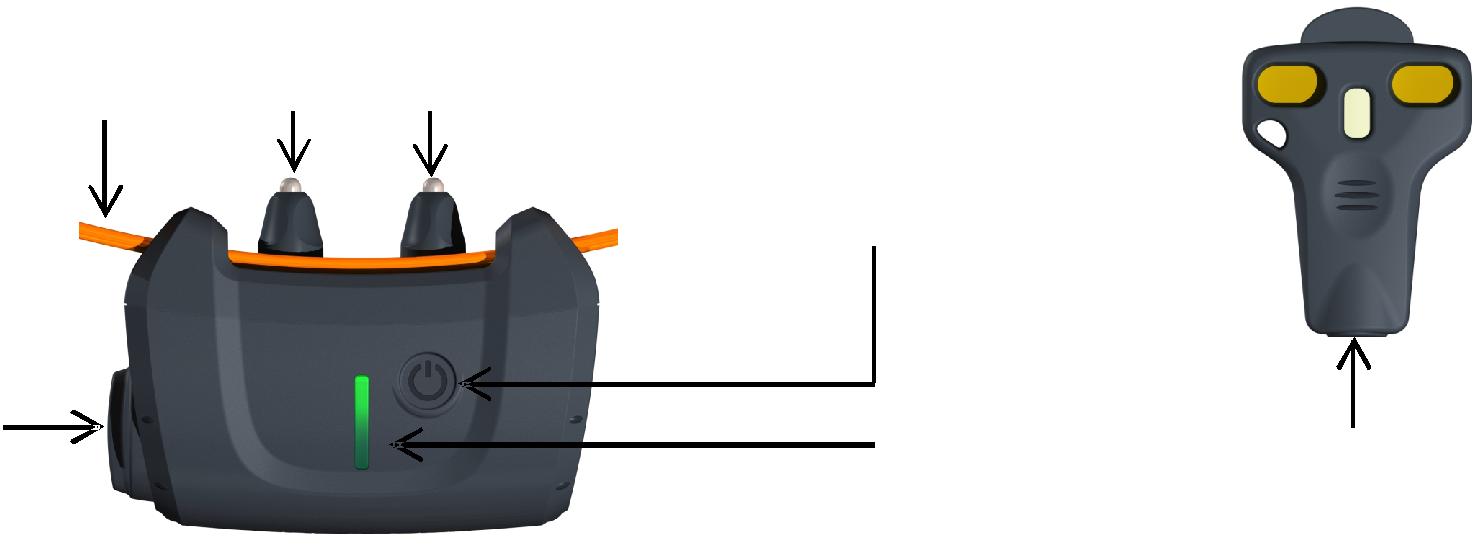 CANICOM 5 řada – uživatelský manuál – indice A	2/12Diagram 3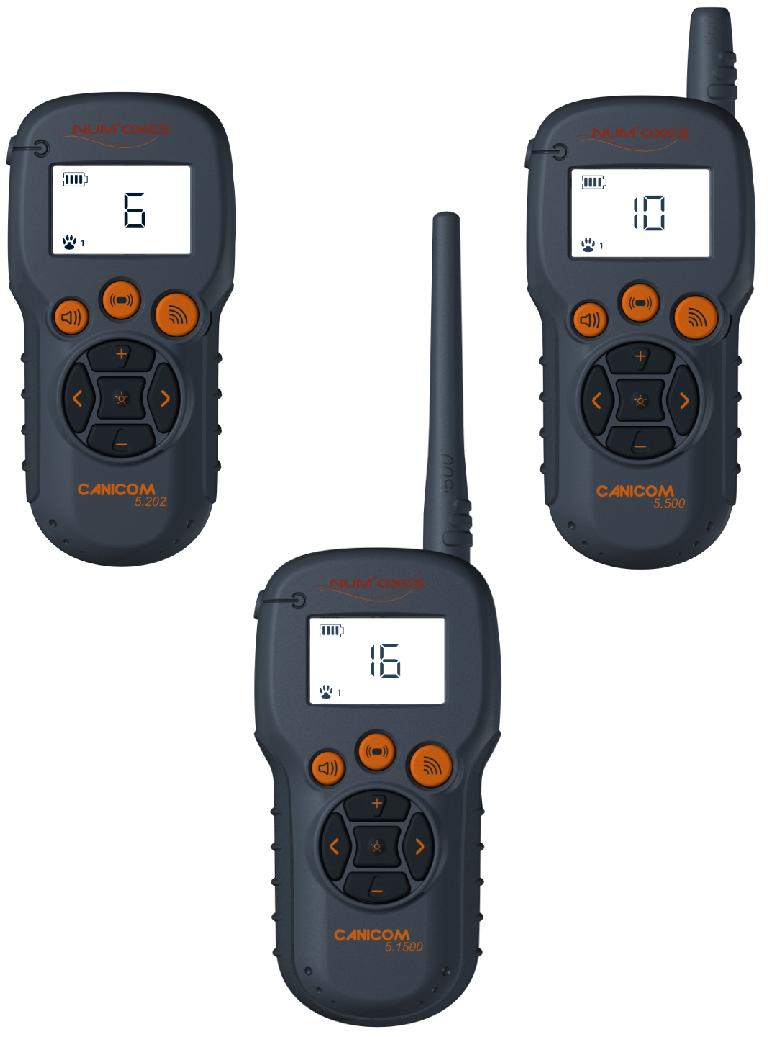 Dálkové ovládání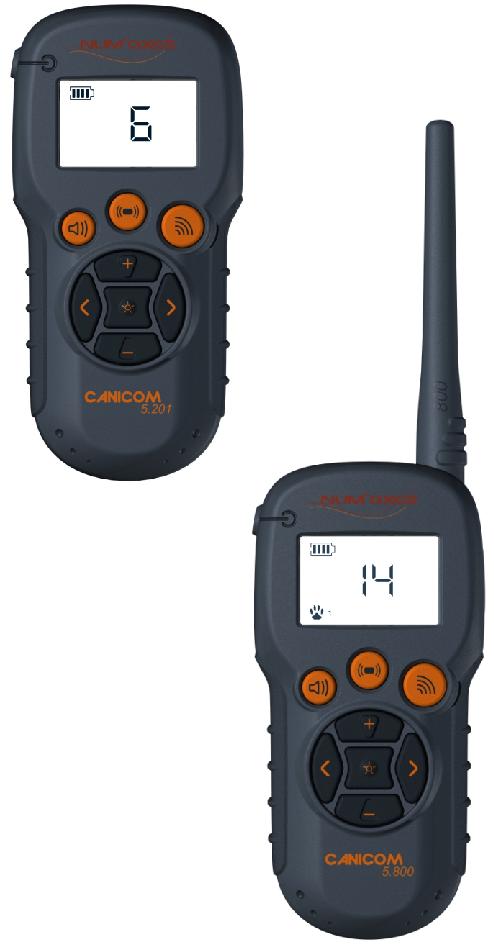 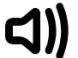 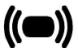 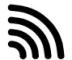 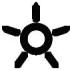 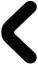 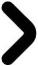 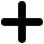 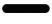 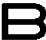 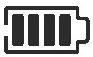 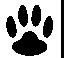 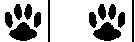 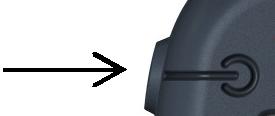 CANICOM 5 řada – uživatelský manuál – indice A	3/12idikace vysílání zvukového signáluidikace vysílání vibracíidikace vysílání statické stimulaceidikace vysílání statické stimulace (intenzita = úroveň programovaná na tlačítku Booste)indikace úrovně intenzity statické stimulacePrvní použitíVložte baterii do CANICOM 5 přijímače VAROVÁNÍ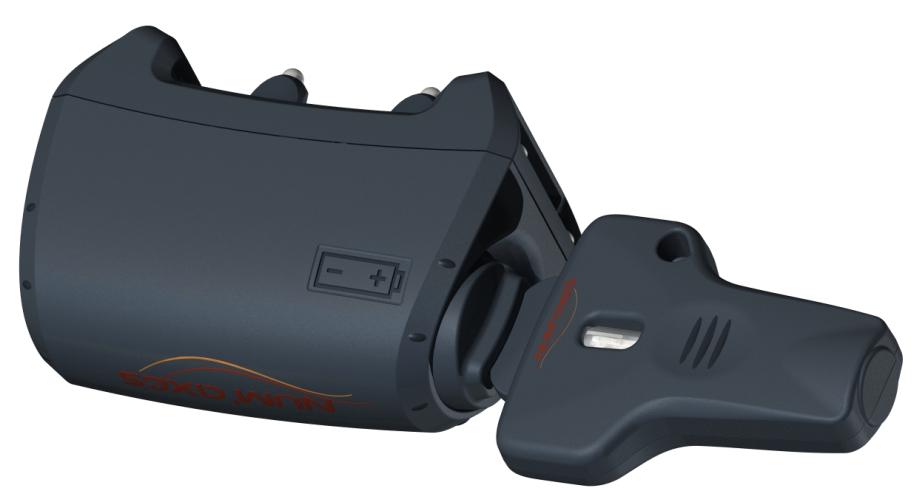 Při vkládání baterie se ujsitěte, že ji vkládáte správnou stranou.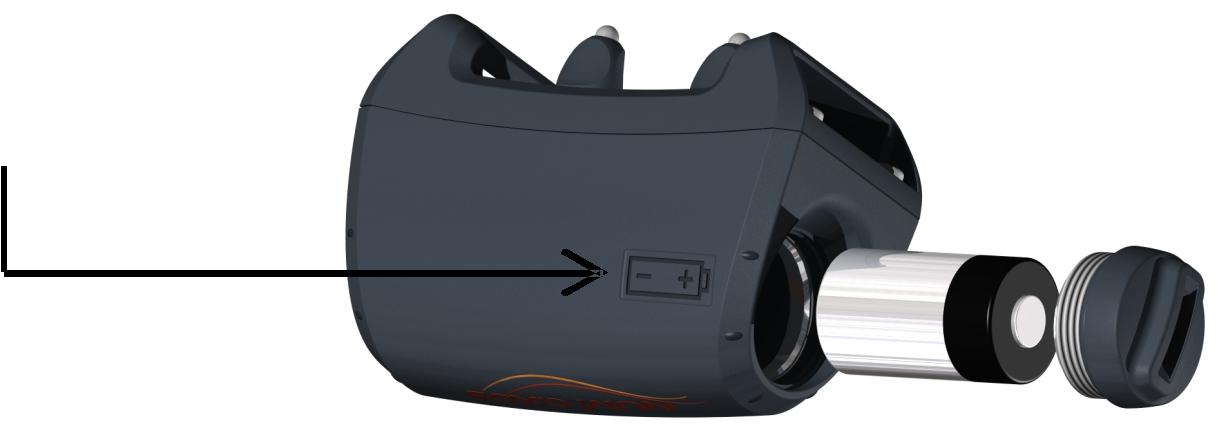 Diagram 4Vložení baterie do CANICOM 5 přijímačeAktivace/deaktivace dálkové ovládáníDálkový ovladač je dodávaný s vloženou baterií.Activate: zmáčkněte On/Off tlačítko   umístěné na dálkovém ovladači na 1 sekundu. Objeví se to na LCD obrazovce.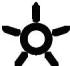 Deaktivace: zmáčknětei On/Off tlačítko   umístěné na dálkovém ovladači na 1 sekundu. LCD obrazvka se vypne. Pro zvýšení životnosti baterie, dooručujeme deaktitvovat ovladač, pokud není delší čas užíván.Aktivace/deaktivace přijímače obojkuMůžete aktivovat/deaktivovat přijímač obojku z all-in-one příslušenstvím nebo z dálkovým ovládáním. Aktivace/deaktivace obojku all-in-one příslušenstvímMagnet v all-in-one příslušenství umožňuje zapnout nebo vypnout přijímač obojku. Aktivace: posuňte magnet umístěný v příslušenství směrem k obojku, tak že přijde do kontaktu z   symbolem umístěným na obojku, drž 1 sekundu (ref. Diagram 5). 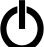 Světelný idikátor na obojku bliká zeleně – obojek je zapnutý.Deaktivace: posuňte magnet umístěný v příslušenství směrem k obojku, tak že přijde do kontaktu z   symbolem  umístěným na obojku, drž 1 sekundu (ref. Diagram 5).Světelný indikátor na obojku přejde ze zelené na červenou – obojek je vypnutý. CANICOM 5 řada – uživatelský manuál – indice A	4/12Pokud máte několik obojků, udělejte s každým stejný proces. Pro zvýšení životnosti baterie, doporučujeme deaktivovat obojek ,pokud není delší dobu používán.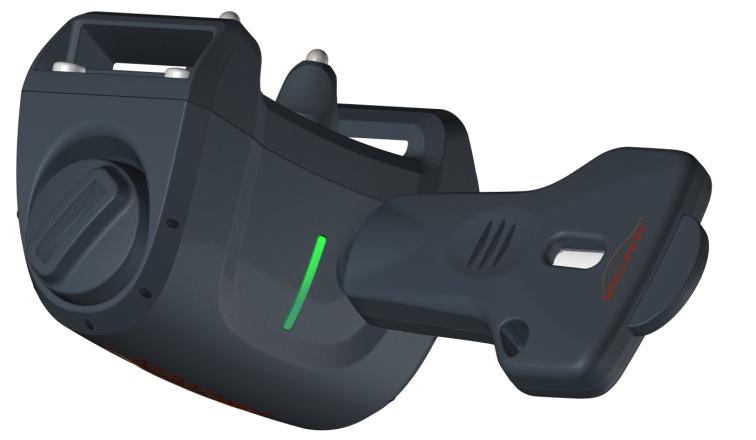 Diagram 5 Aktivace/deaktivace přijímačez all-in-one příslušenstvím.Aktivace/deaktivace obojku dálkovým ovládačemMagnet umístěn v dálkovém ovladači vám dovolí zapnout nebo vypnout přijímač obojku.Aktivace: posuteň dálkový ovladač tak, že indikátor pozice magnetu přijde do kontaktu z   symbolem umístěným na obojku na 1 sekundu (ref. Diagram 6). Světelný indikátor na obojku bude blikat zeleně – obojek je zapnutý. Deaktivace posuňte dálkový ovladač tak, že indikátor pozice magnetu přijde do kontaktu z   symbolem umístěným na obojku na 1 sekundu (ref. Diagram 6). Světelný indikátor na obojku přejde z blikání zelené na červernou – obojek je vypnutý.Pokud máte několik obojků, udělejte s každým stejný proces.Pro zvýšení životnosti baterie, doporučujeme deaktivovat obojek ,pokud není delší dobu používán.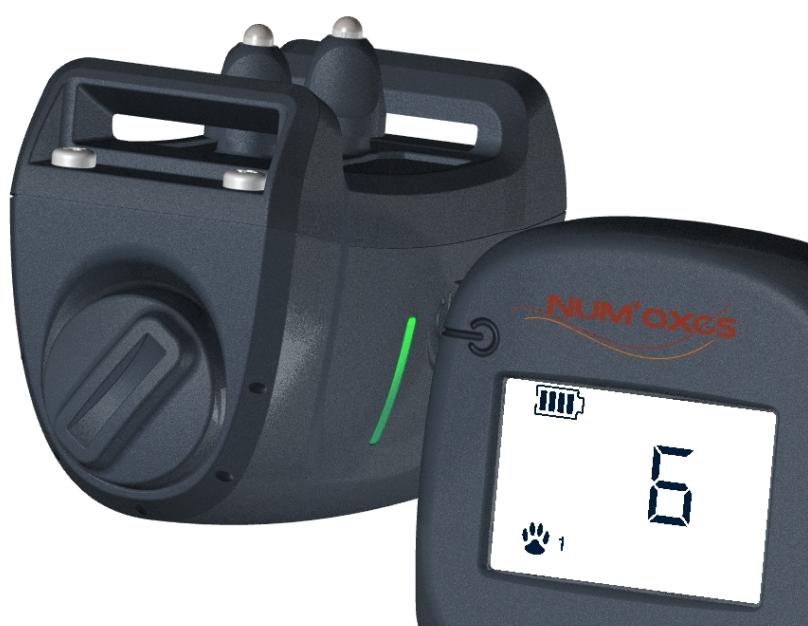 Diagram 6 Aktivace/deaktivace přijímače obojkudálkovým ovladačemKódování dálkového ovladače přijímačem obojku.Každý dálkový ovladač má vlastní individuálí radiový kód.Kódování dálkového ovladače z přijímačem obojku umožňuje, aby dvě jednotky pracovaly společně.DŮLEŽITÉ: před začátkem kódovacího procesu se ujistěte, že nikdo v blízkém okolí nepoužívá CANICOM 5 nebo jiné produkty NUM'AXES. Váš přijímač obojku může náhodně nahrát kód jiného přijímacího obojku. Pokud tato situace nastane, znovu nakódujte dálkový ovladač s přijímačem obojku.KÓDOVACÍ PROCESUPOZORNĚNÍ: pokud máte několik obojků, musíte je nakódovat jeden po druhém.Aktivujte dálkový ovladač: zmáčkněte na 1 sekundu On/Off tlačítko   umístěné na dálkovém ovladači.Vyberte, který obojek chcete nakódovat použitím   nebo   tlačítkem dálkového ovladače. Na CANICOM 5.202, CANICOM 5.500 a CANICOM 5.800 dálkovém ovládání,  symbol  1 nebo 2  se objeví na LCD obrazovce. Na CANICOM 5.1500 dálkovém ovládání,  symbol  1,  2,  3 nebo  4 se objeví na LCD obrazovce. 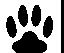 Pro CANICOM 5.201, nemusíte vybírat obojek, protože je možný pouze jeden.CANICOM 5 řada – uživatelský manuál – indice A	5/12Přijímací obojek v pozici “deaktivace” (indikátor nesvítí): pohněte ovladačem směrem k obojku tak, že indikace pozice magnetu přijde do kontaktu z   symbolem umístěným na přijímacím obojku na 6 sekund (Ref. Diagram 6). Indikátor na obojku svítí zeleně poté červeně. 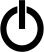 Přesuňte dálkový ovladač pryč od přijímacího obojku. Zmáčkněte tlačítko vibrace   na dálkovém ovladači. Obojek vydává vibrace; je tedy synchronizován z vaším dálkovým ovladačem. Pokud máte několik obojků, udělejte s každým stejný proces.Přeprogramování přijímacího obojkuCANICOM 5 přijímací obojek může být překódováván stále, buď se stejným dálkovým ovladačem, nebo z novým dálkovým ovladačem od CANICOM 5 řady (Ref. Kódovací proces).Jak používat dálkový ovladačCANICOM 5.201 dálkový ovladač je navržen pro ovládání pouze 1 přijímacího obojku. CANICOM 5.202 dálkový ovladač je navržen pro ovládání 1 nebo 2 přjímacích obojků. CANICOM 5.500 dálkový ovladač je navržen pro ovládání 1 nebo 2 přjímacích obojků. CANICOM 5.800 dálkový ovladač je navržen pro ovládání 1 nebo 2 přjímacích obojků.CANICOM 5.1500 dálkový ovladač je navržen pro ovládání 1, 2, 3 nebo 4 přjímacích obojků.Pro CANICOM 5.202, CANICOM 5.500, CANICOM 5.800 a CANICOM 5.1500, před posláním jakékoli tréninkové instrukce (zvuk, vibrace nebo statické stimulace), musíte vybrat psa, kterému to chcete poslat.Zaúčelem výběru psa, použijte  nebo  tlačitko na dálkovém ovladači:na CANICOM 5.202, CANICOM 5.500 a CANICOM 5.800 dálkových ovladačích, se symbol  1 nebo 2  objeví na LCD obrazovce. na CANICOM 5.1500 dálkovém ovladači, se symbol  1,  2,  3  nebo  4  objeví na LCD obrazovce. POZNÁMKA: pro CANICOM 5.201, nemusíte vybírat obojek, protože může být pouze jeden. tlačítko: zvukové upozornění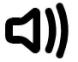 Pokud zmáčknete  tlačítko, přijímací obojek vydá zvukové upozornění. Není žádný časový limit pro tuto funkci: obojek bude vydávat zvuk po celou dobu držení tlačítka.Záleží jen na Vás za jakým učelem chcete používat zvukové upozornění. Se zvukovým upozorněním  můžete:Upozornit svého psa, když je neposlušný, Upoutat pozornost … Je velmi důležité používat zvukové upozornění vždy stejným způsobem, aby nedošlo ke zmatení vašeho psa. tlačítko: vibrace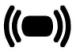 Pokud zmáčknete  tlačítko, přijímací obojek vydá vibrace. Tato funkcje nemá žádný časový limit: obojek bude vibrovat o celou dobu držení tlačítka ale ne déle, než 8 sekund - maximum.Pokud budete držet  tlačítko déle než 8 sekund, obojek automaticky přepne do bezpečnostního módu na pár sekund, než se sám restartuje do výchozího módu. Záleží jen na Vás za jakým účelem chcete vibrace používat:Z vibracemi můžete:Upozornit svého psa, když je neposlušný Upoutat pozornost … Je velmi důležité používat vibrace vždy stejným způsobem, aby nedošlo ke zmatení vašeho psa.CANICOM 5 řada – uživatelský manuál – indice A	6/12 tlačítko: statická stimulace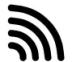 Pokud zmáčknete  tlačítko, obojek vydá statické stimulace. Tyto stimulace jsou vydávány přes 2 kontaktní body umístěné na přijímacím obojku po celou dobu držení tlačítka ale ne déle než 8 sekund - maximum.Pokud zmáčknete  tlačítko na déle než 8 sekund, obojek automaticky přepne do bezpečnostního módu na pár sekund než se sám restartuje do výchozího módu.  tlačítko: programovatelný boosterZmáčkněte   lačitko pro okamžité zastavení psa.Můžete si vybrat úroveň stimulace, o které si myslíte, že bude nejlepší pro okamžitý účinek. Následkem toho, nemusíte mačkat  tlačítko.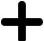 Statické stimulace jsou přenášeny přes  dva kontaktní body umístěne na obojku tak dlouho, dokud držíte tlačítko, ale ne déle než 8 sekund maximum.Pokud zmáčknete  tlačítko na déle než 8 sekund, obojek automaticky přepne do bezpečnostního módu na pár sekund než se sám restartuje do výchozího módu. Úroveň stimulace pro  tlačítko může být jíná pro každý jíný přijímací obojek.Programováni  tlačítka pro obojek č. 1 (obojek s oranžovým popruhem):Aktivujte dálkový ovladač Vyberte obojek č. 1 Zmáčkněte    tlačítko na přibližně 5 sekund dokud na LCD displeji bilká úroveň stimulace zmáčkněte    nebo   tlačítko pro upravení úrovně stimulace zmáčkněte   tlačítko pro potvrzení úrovně stimulace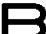 Pokud máte několik obojků, udělejte s každým stejný proces.  a  tlačítka: změna úrovně stimulacePoužij  a  tlačítka pro rychlou změnu úrovně stimulace přijímacího obojku.Vždy začnete na nejnižší úrovni stimulace.10 úrovní stimulace je k dispozici pro CANICOM 5.201 dálkový ovladač. Úroveň1: velmi slabá stimulace – Úroveň 10: silná stimulace10 úrovní stimulace je k dispozici pro CANICOM 5.202 dálkový ovladač. Úroveň 1: velmi slabá stimulace – Úroveň 10: silná stimulace15 úrovní stimulace je k dispozici pro CANICOM 5.500 dálkový ovladač. Úroveň 1: velmi slabá stimulace – Úroveň 15: silná stimulace20 úrovní stimulace je k dispozici pro CANICOM 5.800 dálkový ovladač. Úroveň 1: velmi slabá stimulace – Úroveň 20: silná stimulace25 úrovní stimulace je k dispozici pro CANICOM 5.1500 dálkový ovladač Úroveň 1: velmi slabá stimulace – Úroveň 25: silná stimulaceOsvětlení LCD displejeMůžete osvětlit LCD displej na přibližně 6 sekund krátkým zmáčknutím On/Off tlačítka  na dálkovém ovladači (přibližně ½ sekundy).Kontrola/výměna baterie dálkového ovladačePro kontrolu stavu baterie, aktivujte dálkový ovladač a podívejte se na indikátor úrovně baterie na LCD displeji.CANICOM 5 řada – uživatelský manuál – indice A	7/12Výkon (dosah signálu) dálkového ovladače může snížit vybití baterie. Buďte připraveni na výměnu baterie.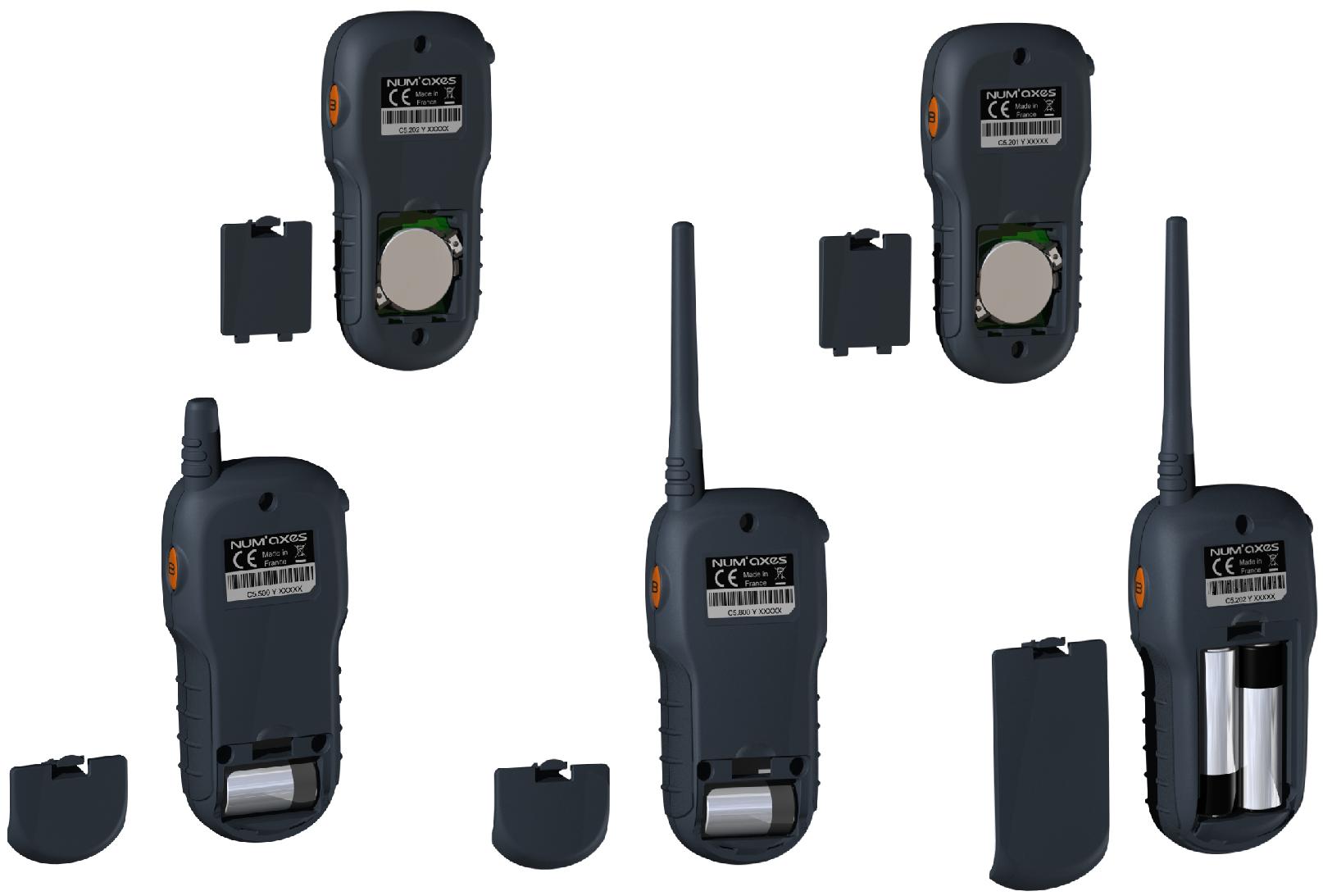 +	+UPOZORNĚNÍUjistěte se, že vkládáte baterii správnou stranou.Diagram 7Výměna baterie v dálkovém ovladačiKontrola/výměna baterie přijímacího obojkuPro kontorlu stavu baterie, zkontrolujte světelný indikátor v předu na přijímacím obojku:bliká pomalu zeleně: baterie je dostatečně nabitá bliká rychle červeně: slabá baterie. Buďte připraveni na výměnu baterie. Vyměnte starou baterii za novou (Více § První použití: Vložení baterie do CANICOM 5 přijímacího obojku) poté zkontrolujte jestli obojek pracuje správně.Výměna kontaktních bodůSoučástí balení jsou 2 odlišné typy kontaktních bodů. Délka kontaktních bodů musí být dostatečná pro kontakt s kůži psa, umožňuje to, aby zařízení pracovalo správně.Pokud máte dlouhosrstého psa a krátké kontaktní body nejsou dostatečné, odstraňte je a nahraďte dlouhýmí kontaktními body, které jsou součástí balení.Pečlivě je ručně dotáhněte (nepoužívejte klíč).CANICOM 5 řada – uživatelský manuál – indice A	8/12Jak zjistit, zda produkt pracuje správněAktivujte přijímací obojek pro test. Aktivujte dálkový ovladač. Vyberr obojek, který chcete testovat    nebo   tlačítkem na dálkovém ovladači.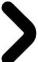 Na CANICOM 5.202, CANICOM 5.500 a CANICOM 5.800 dálkovém ovladači, se symbol  1 nebo 2  objeví na LCD displeji.Na CANICOM 5.1500 dálkovém ovladači, se symbol  1,  2,  3 nebo 4  objeví na LCD displeji.Pro CANICOM 5.201, nemusíte vybírat obojek, protože je možný pouze jeden. Zmáčkněte   tlačítko na dálkovém ovladači: obojek musí vydávat zvukový signál. 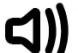 Zmáčkněte   tlačítko na dálkovém: obojek musí vibrovat. 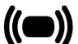 Dejte all-in-one příslušenství  do kontaktu s kontaktníi body na obojku (ref. Diagram 8) a zmáčkněte   tlačítko na dálkovém ovladači: testovací výbojka uvnitř all-in-one příslušenství musí svítit. 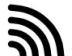 Pokud máte několik obojků, udělejte s každým stejný proces.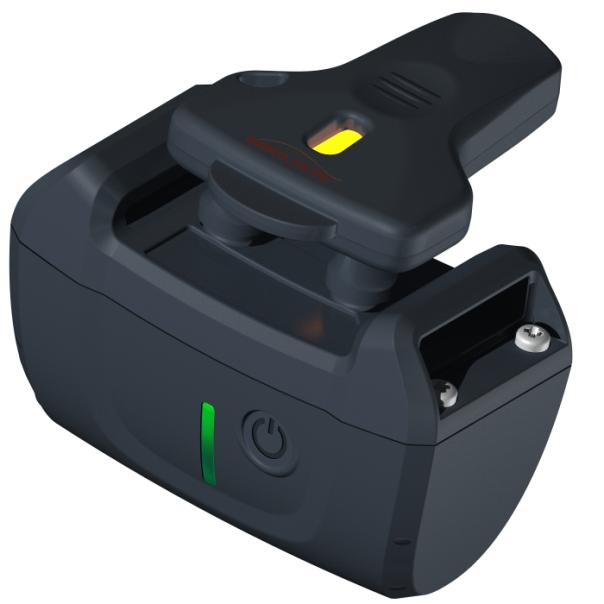 Diagram 8Zkontrolujte jestli váš produkt pracuje   správněMějte nejlepší výsledkyTréninkové instrukce, které posíláte svému psovi dálkovým ovladačem do přijímacího obojku jsou vysílány rádiovými vlnami.Tyto rádiové vlny jsou citlivé a dosahují přibližně:200 metrů pro CANICOM 5.201 a CANICOM 5.202 500 metrů pro CANICOM 5.500 800 metrů pro CANICOM 5.800 1500 metrů pro CANICOM 5.1500 Rozsah závisí na geografii pozemku a prostředí.Výkon vašeho produktu bude optimální, pokud budete postupovat podle těchto doporučení:Pokud chcete co nejdelší dosah, nezakrývejte anténu nebo části umístěné nad LCD displejem při držení dálkového ovládání v rukou.Umístění přijímacího obojku na krku sa musí být uděláno následujícím způsobem: světelný indikátor obojku je viditelný a není v kontaktu s hrudníkem psa. Zkontrolujte baterie (dálkového ovladače a přijímacího obojku) před použitím přístroje a vyměňte je, když bude úroveň energie příliš nízká. Výkon baterií se mírně sníží když teploty spadnou pod  0°C. Pokud možno, udržujte dálkový ovladač v teple (e.g. v kapse) před použitím. Nasazení obojkuPásek obojku musí být usazen tak, že kontaktní body se dotýkají kůže psa.Nasazení obojku je velmi důležité:Jestli je pásek obojku příliš volný, obojek se může pohybovat a opakovaným třením může poranit kůži vašeho psa. Navíc nebude správně fungovat. Jestli je pásek obojku příliš těsný, pes bude mít problem s dýcháním. Obojek je správně nasazen, když mužete vložit 2 prsty mezi pásek obojku a krk psa.Nenechávejte obojek ve stejné pozici delší dobu (i.e. přes 3 hodiny) protože to může způsobit poranění. Jestli váš pes musí nosit obojek delší dobu, měňte pravidelne pozici obojku na krku vašeho psa.CANICOM 5 řada – uživatelský manuál – indice A	9/12Začínáme z tréninkovým obojkemObojek můžete začít používat se psem starším 6 měsíců, který se již může učit základní povely: “stůj”, “sedni” nebo “fuj”. Nepoužívejte obojek se psem, který není v dobré fyzické kondici (kardio problémy, epilepsie) nebo má problémy s chováním. Váš pes si bude muset zvyknout na obojek; nechte psovi na pár dní nasazený obojek, ale nepoužívejte ho. Pozitivní a efektivní trénink zabere čas. Nespěchejte: Vyberte si známou oblast a místo na které je pes zvyklý.Zdejte úroveň stimulace na kterou pes reaguje, tím že začnete na nejnižší úrovni intenzity a budete pomalu zvyšovat. Vyberte správny moment a zmáčkněte tlačítko: v přesný čas, když váš pes dělá něco špatně. Dej svému psu dostatek podpory: bude se učit rychleji a jeho snaha reagovat se jen zvýší.Bezpečnostní opatřeníToto zařízení není určeno pro osoby (včetně dětí) se sníženými fyzickými, smyslovými nebo mentálními schopnostmi, nebo s nedostatkem zkušeností a znalostí, pokud nejsou pod dohledem nebo nemají instrukce osoby zodpovědné za jejich bezpečnost.Děti by měly být pod dohledem, aby si nehrály se zařízením. CANICOM 5 přijímací obojek je úplně vodotěsný. Váš pes může plavat ve vodě. Dálkový ovladač je pouze vodoodporný. Může být vystavem pouze krátkému dešti. Položte jej pak co nejdříve na suché místo. Jestli vám dálkovy ovladač spadne do vody, může být nenávratně poškozen. Váš pes by neměl nosit známku, železný obojel, nebo jakýkoli jiný obojek společně z CANICOM 5 výcvikovým obojkem. Vyhněte se umístení dálkového ovladače nebo all-in-one příslušenství blízko objektů citlivých na magnetická pole, díky kterým může být nenávratně poškozen. Nevystavuje zařízení vysokým teplotám.NUM’AXES doporučuje používat stejný typ a stejnou značku baterii jaká je součástí balení nového produktu. Jiné značky baterii nemusí fungovat nebo nemusí být plně kompatibilní s vaším produktem.Můžete si koupit vhodné baterie od NUM’AXES nebo od vašeho prodejce. Vyndejte baterie z dálkového ovladače nebo přijímacího obojku pokud zařízení neužíváte déle než 3 měsíce. Je nezbýtné vyměnit baterie každé 2 roky, i v případě, že zařízení nebylo dlouhou dobu používáno. Nikdy nenechávejte vybité baterie v zařízení (dálkový ovladač a přijímací obojek): můžou zničit váš produkt.ÚdržbaVyvarujte se čištění přístroje těkavými tekutinami, jako jsou rozpouštědla nebo čisticí prostředky. Použijte měkký hadřík a neutrální čistící prostředek.Pásek obojku může být ručně vypraný v mýdlové vodě. V zájmu zachování vodotěsnosti, doporučujeme výměnu těsnění umístěného na krytu přijímače baterií každý rok.Řešení problémůPokud by váš product přestal pracovat nebo by došlo k poruše, prvně přečtěte celou tuto příručku, a poté zkontrolute baterie a vyměnte je pokud je to nezbytné. Také zkontrolujte, že používáte produkt správně.Pokud narazíte na nějaké problémy, překódujte dálkový ovladač (Ref. Kódovací proces).Jestli problem přetrvává, kontaktujte svého prodejce nebo se podívejte na www.numaxes.com. Také můžete kontaktovat  NUM’AXES na +33.2.38.69.96.27 nebo na Email export@numaxes.com.V závislosti na rozsahu poruchy, budete muset vrátit produkt pro servis a opravu.Pro všechny opravy, prosím uveďte následující:kompletní produkt důkaz o koupi (faktura nebo pokladní doklad) Pokud vynecháte jednu z těchto položek, reklamační servis vám bude muset fakturovat vznikle náklady na opravu. CANICOM 5 řada – uživatelský manuál – indice A	10/12Technické údaje CANICOM 5 řada – uživatelský manuál – indice A	11/12ZárukaNUM’AXES poskytuje záruku na produkt na výrobní vady po dobu dvou let od zakoupení. Všechny náklady na poštovné a balné budou uhrazeny kupujícím. Záruční podmínkyZáruka bude platná pouze v příadě, že bude doložen doklad o koupi (faktura nebo prodejní doklad), bez zrušení, je doložen prodejci nebo NUM’AXES. Záruka je omezena na původního kupujícího. Tato záruka se nevztahuje na následující: Výměnu baterie (obojku nebo dálkového ovladače), Výměnu pásku obojku, Přímé nebo nepřímé rizika vzniklé při odesílání produktu zpět prodejci nebo NUM’AXES, Poškození výrobku způsobené: nedbalostí nebo nesprávným užíváním (ex: kousání, zlomení, trhliny), používáním v rozporu s pokyny nebo neseznámením se s nimi, opravy provedené neoprávněnými osobami. Ztráta nebo krádež.Pokud je produkt shledán vadný, NUM’AXES se rozhodne buď opravit nebo nahradit.Nemůže být vtažen žádný proti NUM’AXES, zejména ve vztahu k nesprávným používáním nebo poruše.NUM’AXES si vyhrazuje právo měnit vlastnosti svých výrobků s ohledem na zpřístupnění technických zlepšení nebo v souladu s novými předpisy.Informace obsažené v této příručce mohou být změněny bez předchozího upozornění. Fotografie a kresby nejsou smluvní. Zaregistrujte svůj produktTvůj produkt může být registrován na naších webových stránkách  www.numaxes.com.Náhradní díly Můžete si kdykoliv koupit náhradní díly (baterie, popruh, kontaktní body, ...) u svého dodavatele.Sběr a recyklace vašeho zařízení na konci své životnostiPiktogram  který je na vašem produktu označuje, že nemůže být vhozen do domovního odpadu.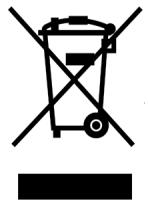 Přístroj musíte vyhodit do míst k tomu určených - zpracování, vývoj, recyklaci elektronických odpadů nebo ho přinést zpět svému prodejcii.Přijetím tohoto procesu, uděláte něco pro životní prostředí; přispějete k zachování přírodních zdrojů a k ochraně lidského zdraví.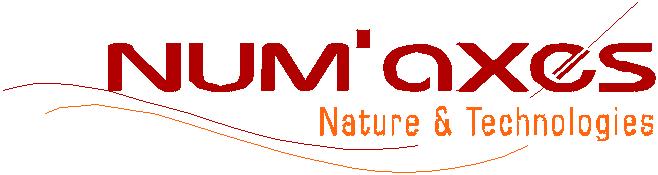 NUM’AXESZ.A.C. des Aulnaies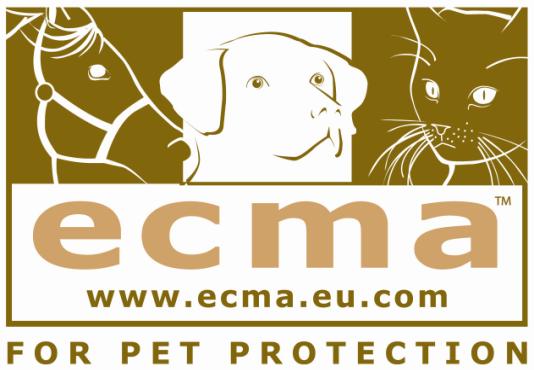 745 rue de la Bergeresse B.P. 3015745161 OLIVET CEDEX – FRANCETél + 33 (0)2 38 63 64 40 / Fax +33 (0)2 38 63 31 00 export@numaxes.comwww.numaxes.comCANICOM 5 řada – uživatelský manuál – indice A	12/12Kontaktní body Kontaktní body Kontaktní body Kontaktní body symbol:(krátké nebo dlouhé)(krátké nebo dlouhé)(krátké nebo dlouhé)(krátké nebo dlouhé)symbol:Oblast, kde je umístěnOblast, kde je umístěnMagnetický spínačPásekTento magnet ti umožní Zapnout/vypnout obojek aA zakódovat hoDálkovým ovladačem.Místo kde je umístěn Místo kde je umístěn magnet:magnet ti umožníKryt baterieKryt baterieVypnout/zapnoutKryt baterieKryt baterieVypnout/zapnoutKryt baterieKryt baterieIndikátor světla:Indikátor světla:obojek.Indikátor světla:Indikátor světla:obojek.On/Off indikátorOn/Off indikátorDiagram 1++Diagram 1Indikátor radiového singnáluIndikátor radiového singnáluDiagram 2CANICOM 5++Diagram 2CANICOM 5++All-in-onePřijímač obojkuIndikátor stavu baterieIndikátor stavu baterieAll-in-onePřijímač obojkuIndikátor stavu baterieIndikátor stavu bateriepříslušenstvípříslušenstvítlačítkotlačítkoZvukový signálZvukový signáltlačítkotlačítkoVibraceVibracetlačítkotlačítkoStatická stimulaceStatická stimulacetlačítkotlačítkoOn/Off tlačítko + LCD obrazovkaOn/Off tlačítko + LCD obrazovkatlačítkotlačítko atlačítkaVýběr psaVýběr psa atlačítkaNeaktivní na CANICOM 5.201 dálkovém ovládání (pouze 1 pes)Neaktivní na CANICOM 5.201 dálkovém ovládání (pouze 1 pes) atlačítkaStatická stimulace – výběr urovněStatická stimulace – výběr urovnětlačítkotlačítkoProgramovací booster tlačítko pro mimořádné situaceProgramovací booster tlačítko pro mimořádné situaceMísto indikace magnetu: tento magnet umožňuje vypnout/zapnout obojekMísto indikace magnetu: tento magnet umožňuje vypnout/zapnout obojekA zakódovat obojek dálkovým ovládánímA zakódovat obojek dálkovým ovládánímIkony na LCD obrazovceIkony na LCD obrazovceIkony na LCD obrazovceIkony na LCD obrazovceDefiniceIndikátor stavu baterie dálkového ovládáníIndikátor vybraného obojku pro CANICOM 5.202, CANICOM 5.500 a1 nebo  21 nebo  2CANICOM 5.800:obojek č. 1 z oranžovým páskem nebo č. 2 z fluorescenčním zeleným1,2,Indikátor vybraného obojku pro CANICOM 5.1500:1,2,obojek č. 1 z oranžovým páskem nebo č. 2 z fluorescenčním zeleným neboobojek č. 1 z oranžovým páskem nebo č. 2 z fluorescenčním zeleným nebo3 nebo4obojek č. 3 z modrým nebo obojek č. 4 z tmavě zeleným páskemIkony na LCD obrazovce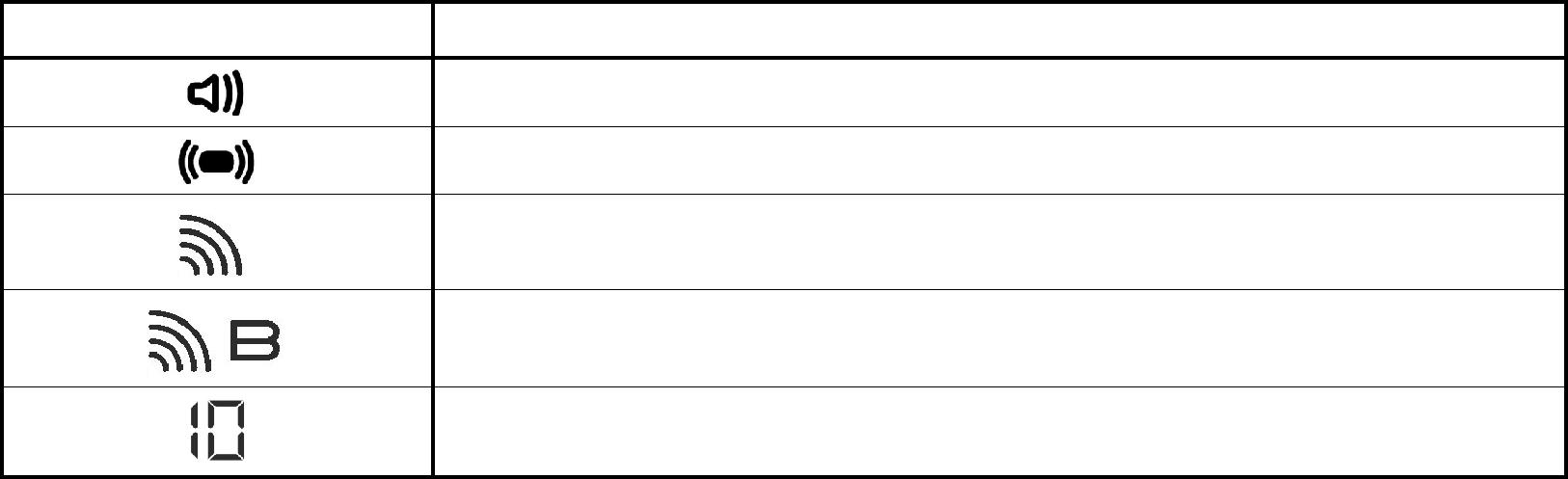 Definice “+” symbol “+” symbolNa bateriina bateriije viditelný.je viditelný.CANICOM 5 přijímací obojekNapájení1 lithiová 3-V CR2 baterieŽivotnost bateriepřibližně 3 měsíceTěsněníVoděodolnýIndikátor stavu baterieSvětelný indikátorPracovni teplotaMezi – 10°C a +55°CRozměry70 x 50 x 32 mmHmotnost (včetně baterie)85 g (bez obojku) – Nastavitelný obojek od 6 do 20 cm Hmotnost (včetně baterie)průměruprůměruDálkové ovladačeDálkové ovladačeCANICOM 5.201: 1 lithiová 3-V CR2450 baterieCANICOM 5.201: 1 lithiová 3-V CR2450 baterieCANICOM 5.202: 1 lithiová 3-V CR2450 baterieCANICOM 5.202: 1 lithiová 3-V CR2450 baterieNapájeníCANICOM 5.500: 1 lithiová 3-V CR2 baterieCANICOM 5.500: 1 lithiová 3-V CR2 baterieCANICOM 5.800: 1 lithiová 3-V CR2 baterieCANICOM 5.800: 1 lithiová 3-V CR2 baterieCANICOM 5.1500: 2 alkalické LR06 baterieCANICOM 5.1500: 2 alkalické LR06 baterieCANICOM 5.201: přibližně 240 dníCANICOM 5.800: přibližně 80 dníŽivotnost baterieCANICOM 5.202: přibližně 240 dníCANICOM 5.1500: přibližně 120 dníCANICOM 5.500: přibližně 530 dníCANICOM 5.201: přibližně 200 mCANICOM 5.201: přibližně 200 mCANICOM 5.202: přibližně 200 mCANICOM 5.202: přibližně 200 mDosahCANICOM 5.500: přibližně 500 mCANICOM 5.500: přibližně 500 mCANICOM 5.800: přibližně 800 mCANICOM 5.800: přibližně 800 mCANICOM 5.1500: přibližně 1 500 mCANICOM 5.1500: přibližně 1 500 mTěsněníVoděodolnýIndikátor stavu baterieIndikátor na LCD displejiCANICOM 5.201: 10CANICOM 5.202: 10Uroveň stimulaceCANICOM 5.500: 15CANICOM 5.800: 20CANICOM 5.1500: 25Pracovní teplotaMezi– 20°C a +40°CCANICOM 5.201: 106 x 51 x 21 mmCANICOM 5.202: 106 x 51 x 21 mmRozměryCANICOM 5.500: 125 x 51 x 24 mmCANICOM 5.800: 179 x 51 x 24 mmCANICOM 5.1500: 185 x 56 x 30 mmCANICOM 5.201: 71 gCANICOM 5.202: 71 gHmotnost (včetně baterie)CANICOM 5.500: 77 gCANICOM 5.800: 78 gCANICOM 5.1500: 131 g